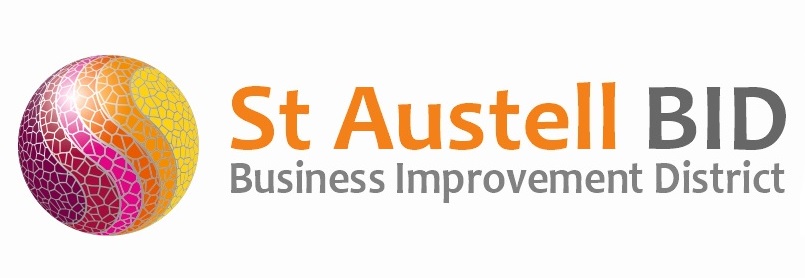 BOARD MEETINGTuesday 5th October 2021, 5.30pmBurton HouseAGENDAWelcome and Apologies									DLMinutes of Previous Meeting (7th September 2021) 					DLWelcome to the New Board Members							DLFinancial Update 										SMSt Austell Revitalisation Partnership							DLBID Managers Roundup									AMChristmas										       AM/DL							      		Meetings                          									ALLAOB											ALL